УТВЕРЖДЕНО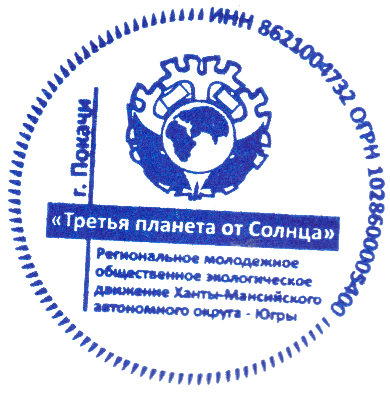 ПредседательРегионального молодежного общественного экологического движенияХанты-Мансийского автономного округа – Югры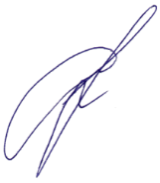 «Третья планета от Солнца»___________________Е.В. Вязов01.09.2022 г.ПОЛОЖЕНИЕо Форуме экологических объединений «#ЭкоPRO»Общие положенияФорум экологических объединений «#ЭkoPRO» (далее – форум) проводится в целях реализации Национального проекта «Экология», в рамках деятельности Регионального молодежного общественного экологического движения Ханты-Мансийского автономного округа – Югры «Третья планета от Солнца» и Всероссийского Фестиваля энергосбережения и экологии #ВместеЯрче.Форум направлен на достижение Целей устойчивого развития: «6. Чистая вода и санитария», «13. Борьба с изменением климата».Тема Форума: «Водо- и энергосбережение – основа действий в защиту климата».Место и время проведения: Форум проходит в онлайн-формате на сайте https://эконлайн.инфо.сайт/, 24-25 сентября 2022 года.Организаторы и партнеры ФорумаОрганизатором Форума является:Региональное молодежное общественное экологическое движение Ханты-Мансийского автономного округа – Югры «Третья планета от Солнца» (далее – Движение).Партнеры Форума:Сеть ассоциированных школ ЮНЕСКО в России;Движение клубов ЮНЕСКО в России;Служба по контролю и надзору в сфере охраны окружающей среды, объектов животного мир и лесных отношений Ханты-Мансийского автономного округа – Югры;Департамент общественных, внешних связей и молодежной политики Ханты-Мансийского автономного округа – Югры;Автономная некоммерческая организация «Центр по реализации национальных проектов инфраструктурного развития Югры».Информационная поддержка: Портал экологических объединений Югры (www.югра-эко.рф), сайт Регионального молодежного общественного экологического движения Ханты-Мансийского автономного округа – Югры «Третья планета от Солнца» (www.ypem.ru), сайты партнеров.Миссия, Цель, Задачи ФорумаМиссия Форума: улучшение качества жизни через содействие укреплению межрегиональных общественных связей в области устойчивого развития России.Цель Форума: создание условий для совместного решения проблем сохранения природного наследия Обь-Иртышского бассейна в рамках межрегионального сотрудничества.Задачи Форума:вовлечение молодежи в деятельность по сохранению природного наследия региона;организация обмена опытом успешных практик проектирования и реализации социально ориентированных проектов и программ, реализованных на уровне муниципалитетов;развитие интеллектуально-творческого потенциала, проектного мышления молодого поколения, закрепление навыков проектирования и эффективного управления проектами;изучение опыта молодежных объединений в природоохранной и эколого-просветительской деятельности;отбор наиболее эффективных и реалистичных молодежных проектов, имеющих явную социальную направленность и очевидный эколого-экономический эффект;подготовка целеустремленной и результативной команды молодых лидеров, представляющих наиболее перспективные молодежные проекты.Организационный комитет ФорумаРуководство подготовкой и проведением Форума осуществляет организационный комитет.Персональный состав Оргкомитета является неотъемлемой частью настоящего Положения и приведен в Приложении № 1.Оргкомитет решает следующие задачи:утверждает программу, план подготовки и проведения программных мероприятий Форума;решает все организационные вопросы;определяет порядок и размеры финансирования Форума;утверждает состав жюри Форума.Координатор Форума:Вязов Евгений Викторович – председатель Регионального молодежного общественного экологического движения Ханты-Мансийского автономного округа – Югры «Третья планета от Солнца», тел.: (922) 799-66-79, e-mail: ypem@yandex.ru.Организаторы Форума вправе создавать дополнительные исполнительные органы, подотчетные Оргкомитету.Участники ФорумаВ Форуме принимают участие представители регионов Обь-Иртышского бассейна (Челябинской, Свердловской, Омской, Кемеровской, Тюменской, Курганской, Новосибирской, Томской областей, Алтайского края, Ханты-Мансийского и Ямало-Ненецкого автономных округов), в возрасте от 14 до 17 лет (включительно):участники школьных объединений;школьники и студенты средних специальных учебных заведений;участники молодежных объединений экологической направленности.В Форуме принимают участие команды в составе 3-5 подростков + 1 педагог. Большее количество заявляемых участников согласовывается с Оргкомитетом Форума.Заявки на участие в Форуме принимаются до 22 сентября 2022 года (включительно) по e-mail: YPEM@yandex.ru (с темой письма «Заявка на участие в Форуме»). Форма заявки является неотъемлемой частью настоящего Положения и приведена в Приложении № 2. Заявка заполняется в программе Microsoft Word (скан-вариант заявки направляется совместно с вариантом в программе Word).Содержание форумаФорум проводится в формате хакатона по разработке и презентации настольных экологических игр.В программу Форума включены следующие мероприятия:открытие и закрытие;воркшопы по вопросам охраны водных ресурсов, водо-, энергосбережения и сохранения климата;игровые программы;хакатон по разработке и презентации настольных экологических игр (конкурное мероприятие).Программные мероприятия не требуют предварительной подготовки участников.Хакатон по разработке и презентации настольных экологических игр проводится после ознакомления участников Форума с основными экологическими проблемами Обь-Иртышского бассейна, принципами и методами охраны водных ресурсов, климата, водо- и энергосбережения. Команды-участницы самостоятельно выбирают интересующую их тему и разрабатывают настольную игру с целью просвещения населения по выбранной теме. В процессе разработки игры участникам оказывается методическая, информационная и консультационная поддержка экспертов и организаторов Форума. Разработка игры проводится в строго отведенное время. По истечению времени команды представляют свои игры членам жюри.Оценка игр проводится в соответствии с критериями:соответствие игры тематикам Форума, глубина раскрытия содержания темы;увлекательность игры;оригинальность игры;пригодность игры для различного числа участников;взаимодействие между игроками;время, необходимое на подготовку к игре.Содержание Форума может быть изменено Организационным комитетом в зависимости от количества участников и технических возможностей. Программа Форума направляется делегациям, согласно поступившим заявкам на участие в Форуме.Жюри ФорумаЖюри формируется и утверждается Оргкомитетом не позднее, чем за 3 дня до Форума.В состав жюри входят:узкие специалисты в области экологии, природопользования;руководители образовательных организаций, учреждений образования, учреждений экологической направленности;представители экологических объединений.Жюри определяет:самых активных участников Форума;3 лучшие команды (1, 2, 3 место).Форма определения результатов – закрытое судейство.В случае одинакового количества голосов, председатель жюри имеет право второго голоса.Награждение участников ФорумаПризовой фонд Форума формируется Региональным молодежным общественным экологическим движением Ханты-Мансийского автономного округа – Югры «Третья планета от Солнца»;Организаторы Форума вручают призы для победителей и дипломы, а также свидетельства участников Форума.Организаторы Форума, спонсоры и СМИ вправе учредить дополнительные призы, о чем должны проинформировать Оргкомитет.Награждение победителей проводится в рамках Закрытия Форума.ОсвещениеОсвещение Форума осуществляется пресс-центром, в состав которого входят сотрудники средств массовой информации, представители Центра экологической коммуникации Регионального молодежного общественного экологического движения Ханты-Мансийского автономного округа – Югры «Третья планета от Солнца» и участники Форума.Освещение осуществляется посредством размещения информационных, фото- и видеоматериалов на сайтах организаторов и партнеров Форума, в социальных сетях с обязательным использованием хэштега #ЭкоPRO.Использование материаловОрганизаторы имеют право на использование любых материалов, полученных в ходе Форума для освещения мероприятия в СМИ, в том числе электронных; на использование в своей работе для развития экологических объединений Югры, развития сферы экологического образования, просвещения, формирования экологической культуры.Участники Форума, их руководители дают согласие на использование материалов организаторами Форума путем подачи официальной заявки на участие в Форуме.Персональные данныеУчастники Форума дают согласие на обработку, использование и распространение персональных данных, а также на опубликование любых материалов, их размещение в Интернете и электронных ресурсах.К персональным данным, указанным в п. 9.1. настоящего Положения относятся только фамилия, имя, отчество, дата рождения, адрес, место работы или учебы, должность.Согласие на обработку, использование и распространение персональных данных подается в скан-варианте при подаче заявки, оригинал напрявляется почтовым отправлением.Согласие предоставляется от каждого участника Форума. Если участник не достиг 18-летнего возраста, согласие на обработку, использование и распространение персональных данных подает один из родителей (законных представителей). Форма Согласия является неотъемлемой частью данного Положения и приведена в Приложении № 4.Обнародование и дальнейшее использование изображения любого участника Форума (в том числе его фотографии, а также видеозаписи, в которых он изображен) осуществляется без согласия участника, в соответствие с пп. 2 п. 1 ст. 152.1 Гражданского кодекса Российской Федерации.ФинансированиеФинансирование организации и проведения Форума осуществляется Региональным молодежным общественным экологическим движением Ханты Мансийского автономного округа – Югры «Третья планета от Солнца» в рамках Молодежного экологического проекта «Мое Обь-Иртышье», получившего грант Президента России.Организаторы вправе привлекать спонсоров и меценатов для финансирования Форума.Приложение 1к Положению о Форуме экологическихобъединений «#ЭкоPRO»ПЕРСОНАЛЬНЫЙ СОСТАВ ОРГАНИЗАЦИОННОГО КОМИТЕТА Форума экологических объединений «#ЭкоPRО» https://эконлайн.инфо.сайт/, 22-24 октября 2022 г.Вязов Евгений Викторович – председатель Регионального молодежного общественного экологического движения Ханты-Мансийского автономного округа – Югры «Третья планета от Солнца», председатель оргкомитета;Сафина Инна Ранифовна заместитель председателя Регионального молодежного общественного экологического движения Ханты-Мансийского автономного округа – Югры «Третья планета от Солнца»;Морозов Кирилл Алексеевич – руководитель сектора молодежных проектов Регионального молодежного общественного экологического движения Ханты-Мансийского автономного округа – Югры «Третья планета от Солнца»;Тюрин Николай Алексеевич – руководитель клуба ЮНЕСКО «Земля» Регионального молодежного общественного экологического движения Ханты-Мансийского автономного округа – Югры «Третья планета от Солнца»;Приложение 2к Положению о Форуме экологическихобъединений «#ЭкоPRO»(на бланке юридического лица)ЗАЯВКАна участие в Форуме экологических объединений «#ЭкоPRO»https://эконлайн.инфо.сайт/, 24-25 сентября 2022 годаНаселенный пункт ________________________________________________________Наименование учреждения/организации/экологического объединения ____________ФИО сопровождающего (полностью) ________________________________________Дата рождения: __________________Должность_______________________Контактные данные (телефон, mail) __________________________________________Данные участников делегации:______________________________________________Подтверждаю, что все участники делегации не имеют медицинских противопоказаний для участия в мероприятии.Подтверждаю, что все участники делегации ознакомлены с Положением о Форуме.Руководитель учреждения/организации подпись, печатьПриложение 3к Положению о Форуме экологическихобъединений «#ЭкоPRO»ПРОГРАММАФорума экологических объединений «#ЭкоPRO»https://эконлайн.инфо.сайт/, 22-24 октября 2022 г.Приложение 4 к Положению о Форуме экологических объединений «#ЭкоPRO» лист 1СОГЛАСИЕНА ОБРАБОТКУ ПЕРСОНАЛЬНЫХ ДАННЫХЯ,	(ФИО полностью)паспорт	 выдан	(серия, номер)	(когда и кем выдан)адрес регистрации:	,даю свое согласие Региональному молодежному общественному экологическому движению Ханты-Мансийского автономного округа – Югры «Третья планета от Солнца», юридический адрес: 628661, Ханты- Мансийский автономный округ – Югра, г. Покачи, ул. Мира, д. 3, кв. 105 на обработку, использование и распространение моих персональных данных, относящихся исключительно к перечисленным ниже категориям персональных данных: фамилия, имя, отчество, дата рождения, населенный пункт проживания, место работы, должность.Я даю согласие на использование персональных данных исключительно в целях организации, проведения и освещения Форума экологических объединений «#ЭкоPRO», проводимого 24-25 сентября 2022 года в онлайн-формате.Настоящее согласие предоставляется мной на осуществление действий в отношении моих персональных данных, которые необходимы для достижения указанных выше целей, включая (без ограничения) сбор, систематизацию, накопление, хранение, уточнение (обновление, изменение), использование, распространение, обезличивание, блокирование персональных данных, а также осуществление любых иных действий, предусмотренных действующим законодательством Российской Федерации.Я проинформирован, что Региональное молодежное общественное экологическое движение Ханты-Мансийского автономного округа – Югры «Третья планета от Солнца» гарантирует обработку моих персональных данных в соответствии с действующим законодательством Российской Федерации как неавтоматизированным, так и автоматизированным способами.Данное согласие действует до достижения целей обработки персональных данных или в течение срока хранения информации.Данное согласие может быть отозвано в любой момент по моему письменному заявлению.Я подтверждаю, что, давая такое согласие, я действую по собственной воле и в своих интересах.Приложение 4 к Положению о Форуме экологических объединений «#ЭкоPRO» лист 2СОГЛАСИЕ РОДИТЕЛЯ/ЗАКОННОГО ПРЕДСТАВИТЕЛЯ НА ОБРАБОТКУ ПЕРСОНАЛЬНЫХ ДАННЫХ НЕСОВЕРШЕННОЛЕТНЕГОЯ,	,(ФИО полностью)паспорт	выдан	(серия, номер)	(когда и кем выдан)адрес регистрации:	(в случае опекунства указать реквизиты документа, на основании которого осуществляется опека или попечительство)Являясь законным представителем несовершеннолетнего:	(ФИО несовершеннолетнего полностью)Приходящегося мне	, зарегистрированного поадресу:	,даю свое согласие Региональному молодежному общественному экологическому движению Ханты-Мансийского автономного округа – Югры «Третья планета от Солнца», юридический адрес: 628661, Ханты- Мансийский автономный округ – Югра, г. Покачи, ул. Мира, д. 3, кв. 105 на обработку, использование и распространение моих персональных данных, относящихся исключительно к перечисленным ниже категориям персональных данных: фамилия, имя, отчество, дата рождения, населенный пункт проживания, место работы, должность.Я даю согласие на использование персональных данных исключительно в целях организации, проведения и освещения Форума экологических объединений «#ЭкоPRO», проводимого 24-25 сентября 2022 года в онлайн-формате.Настоящее согласие предоставляется мной на осуществление действий в отношении моих персональных данных, которые необходимы для достижения указанных выше целей, включая (без ограничения) сбор, систематизацию, накопление, хранение, уточнение (обновление, изменение), использование, распространение, обезличивание, блокирование персональных данных, а также осуществление любых иных действий, предусмотренных действующим законодательством Российской Федерации.Я проинформирован, что Региональное молодежное общественное экологическое движение Ханты-Мансийского автономного округа – Югры «Третья планета от Солнца» гарантирует обработку моих персональных данных в соответствии с действующим законодательством Российской Федерации как неавтоматизированным, так и автоматизированным способами.Данное согласие действует до достижения целей обработки персональных данных или в течение срока хранения информации.Данное согласие может быть отозвано в любой момент по моему письменному заявлению.Я подтверждаю, что, давая такое согласие, я действую по собственной воле и в своих интересах.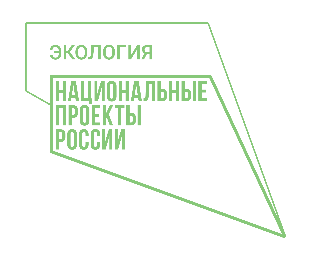 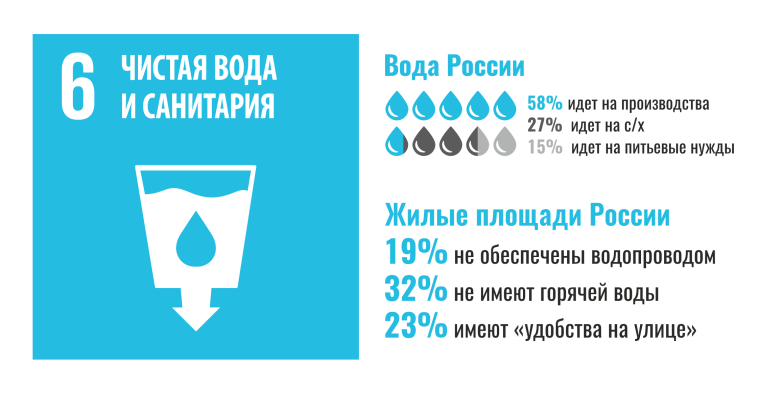 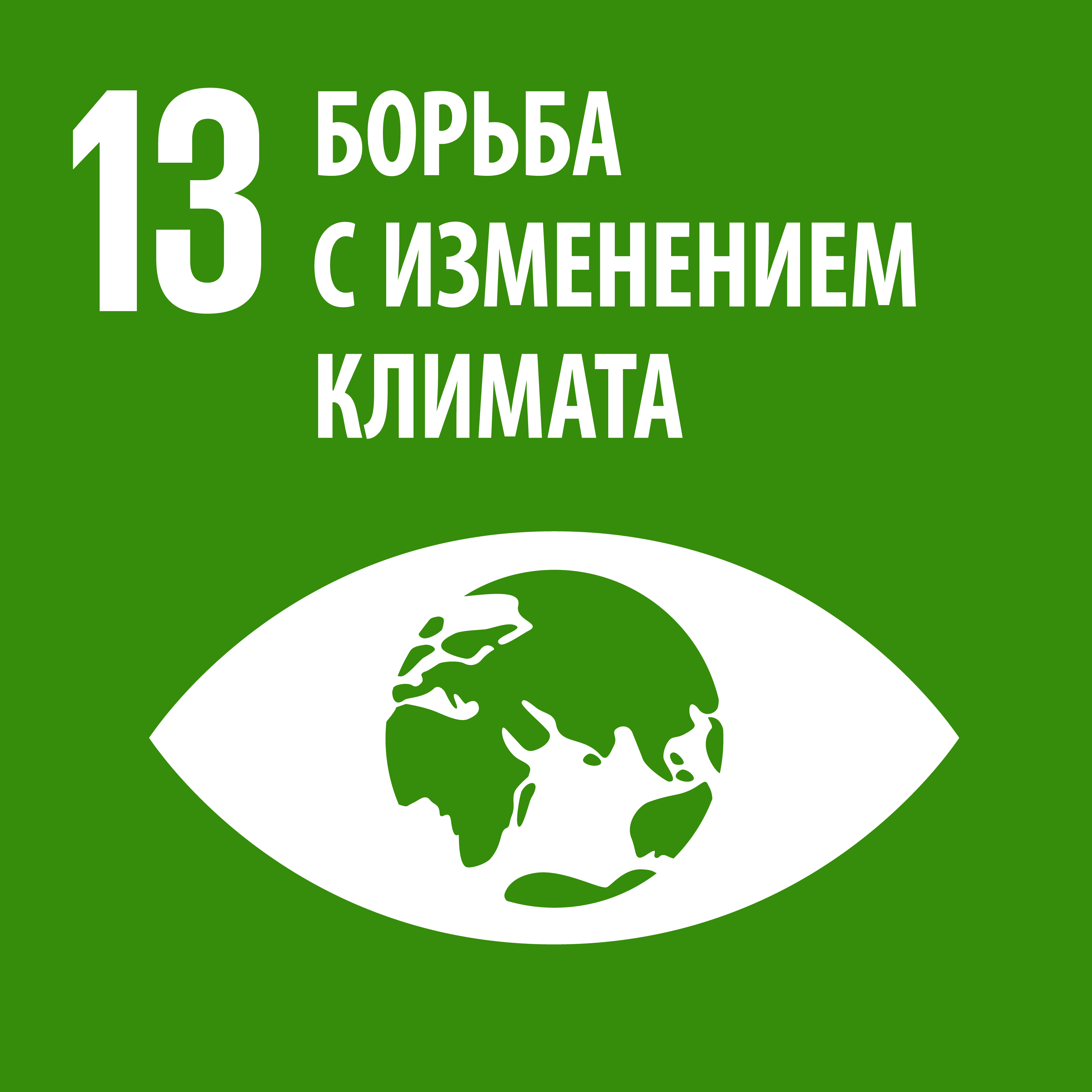 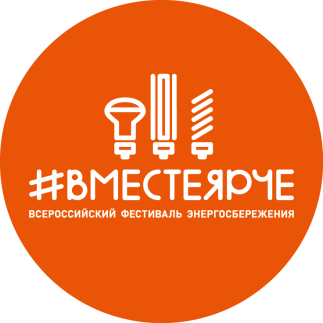 №ФИО (полностью)Дата рожденияМесто учебы12ВремяНаименованием мероприятияМесто проведения24 сентября24 сентября24 сентября25 сентября25 сентября25 сентября«»2022 г.//ПодписьРасшифровка подписи«»2022 г.//ПодписьРасшифровка подписи